  ACCOGLIENZA    		Anno Scolastico 2015/2016		  Scuola primaria di Bova MarinaTredici settembre: inizio di un nuovo anno scolasticopieno di aspettative ma anche di timori.Il periodo dell’accoglienza si rivela fondamentale per l’avvio proficuo del percorso formativo dell’alunno.Ecco come gli alunni di quinta hanno accolto i “nuovi piccoli arrivati” guidandoli nell’esplorazione dell’ambiente scolastico.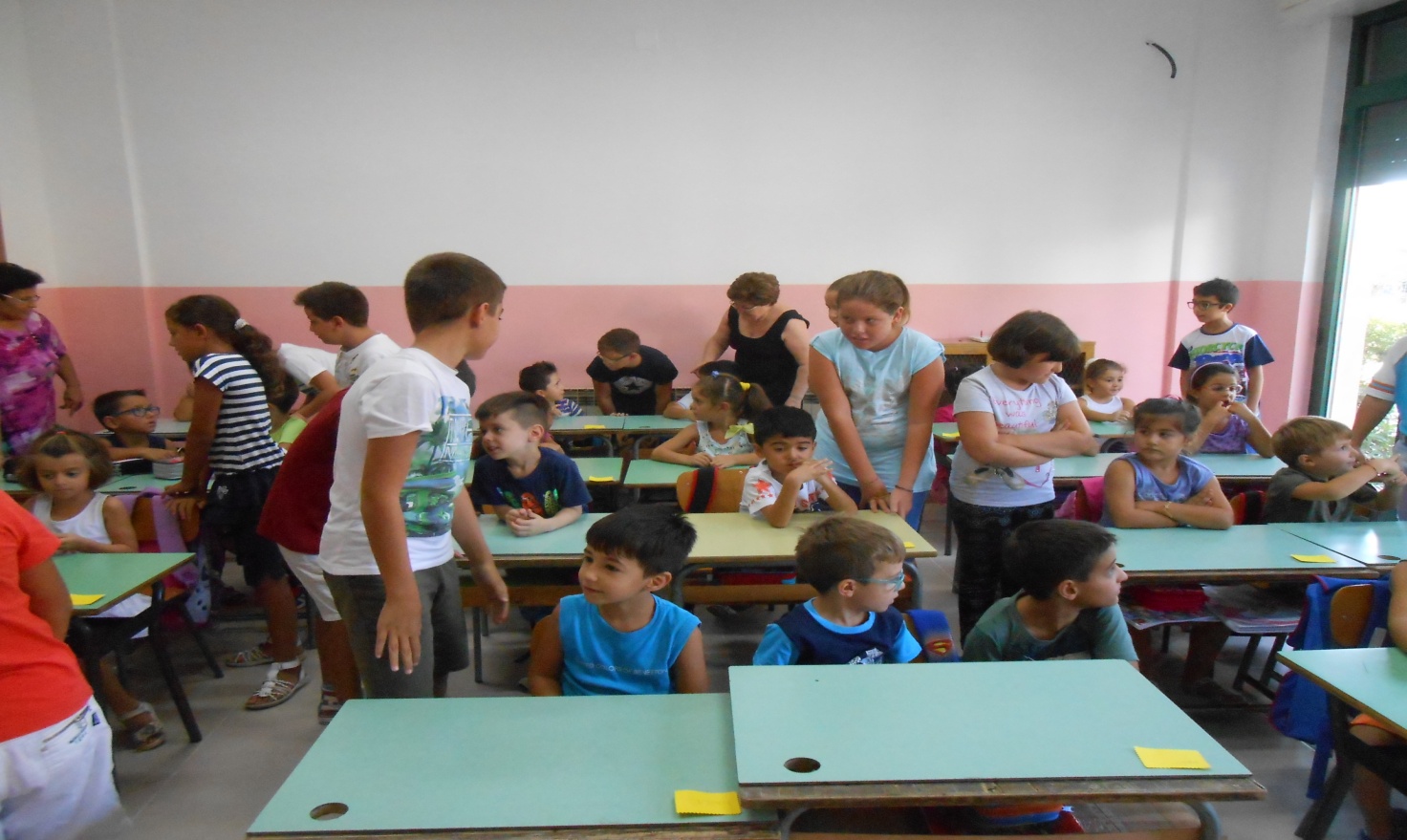 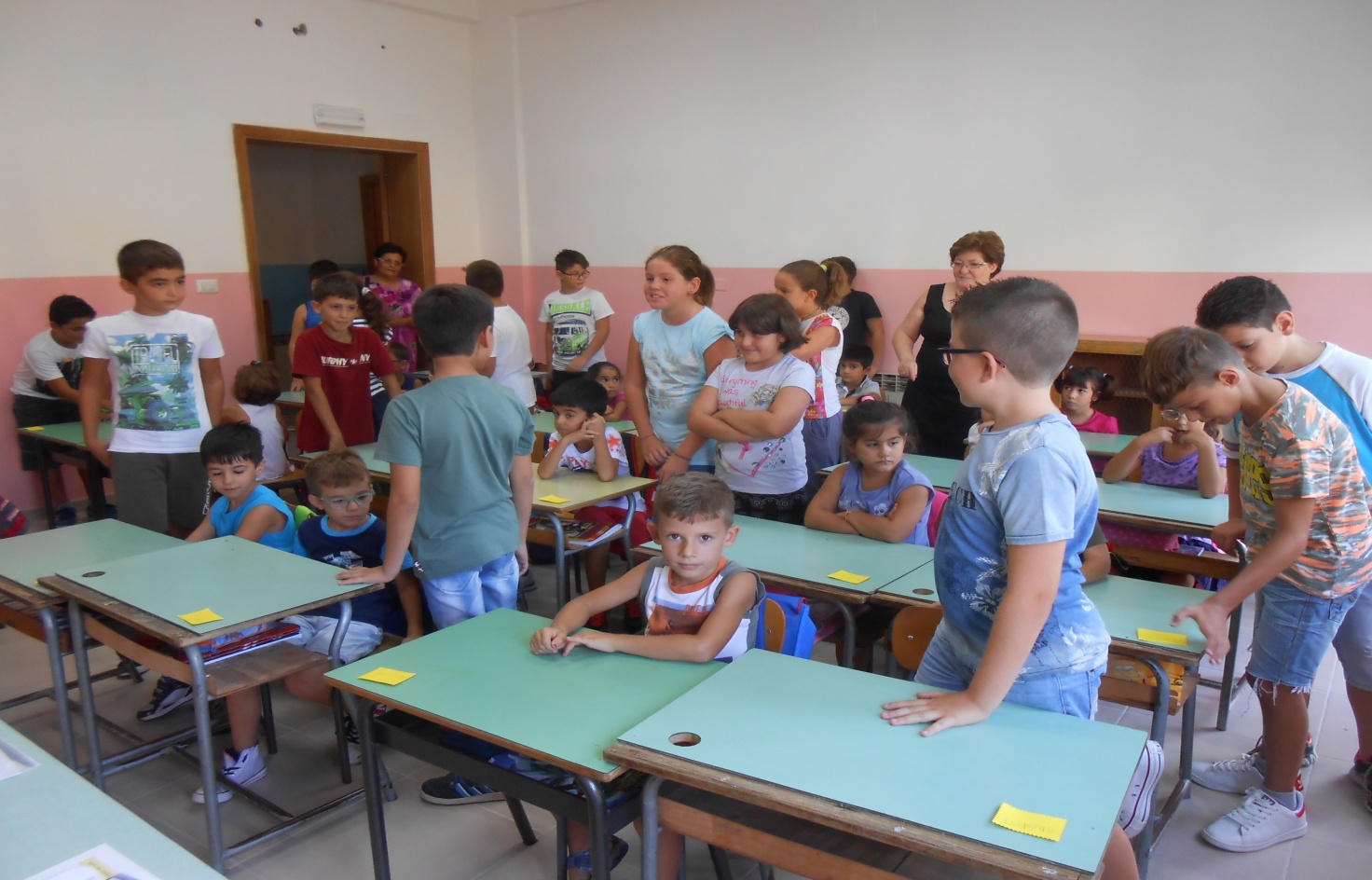 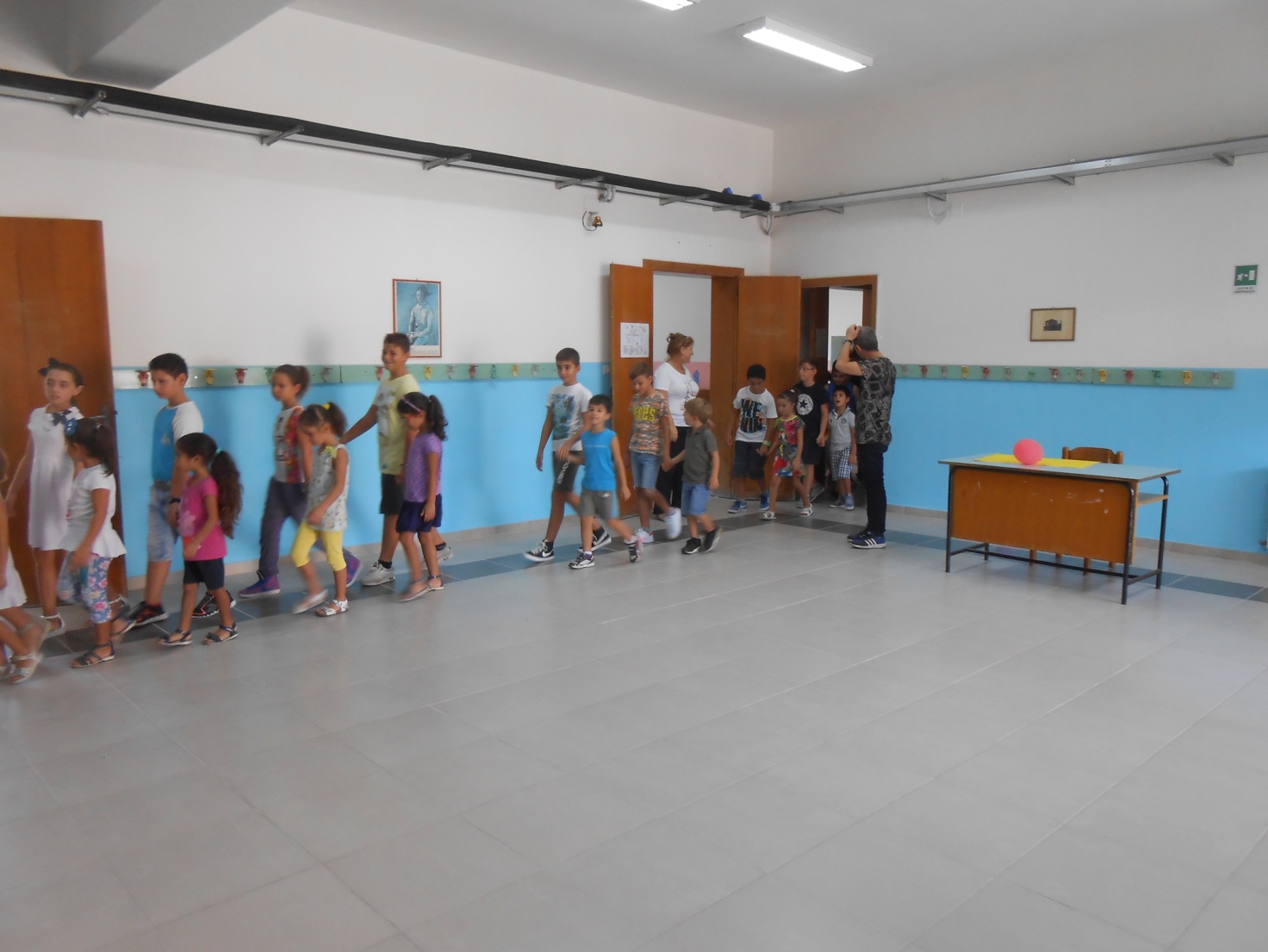 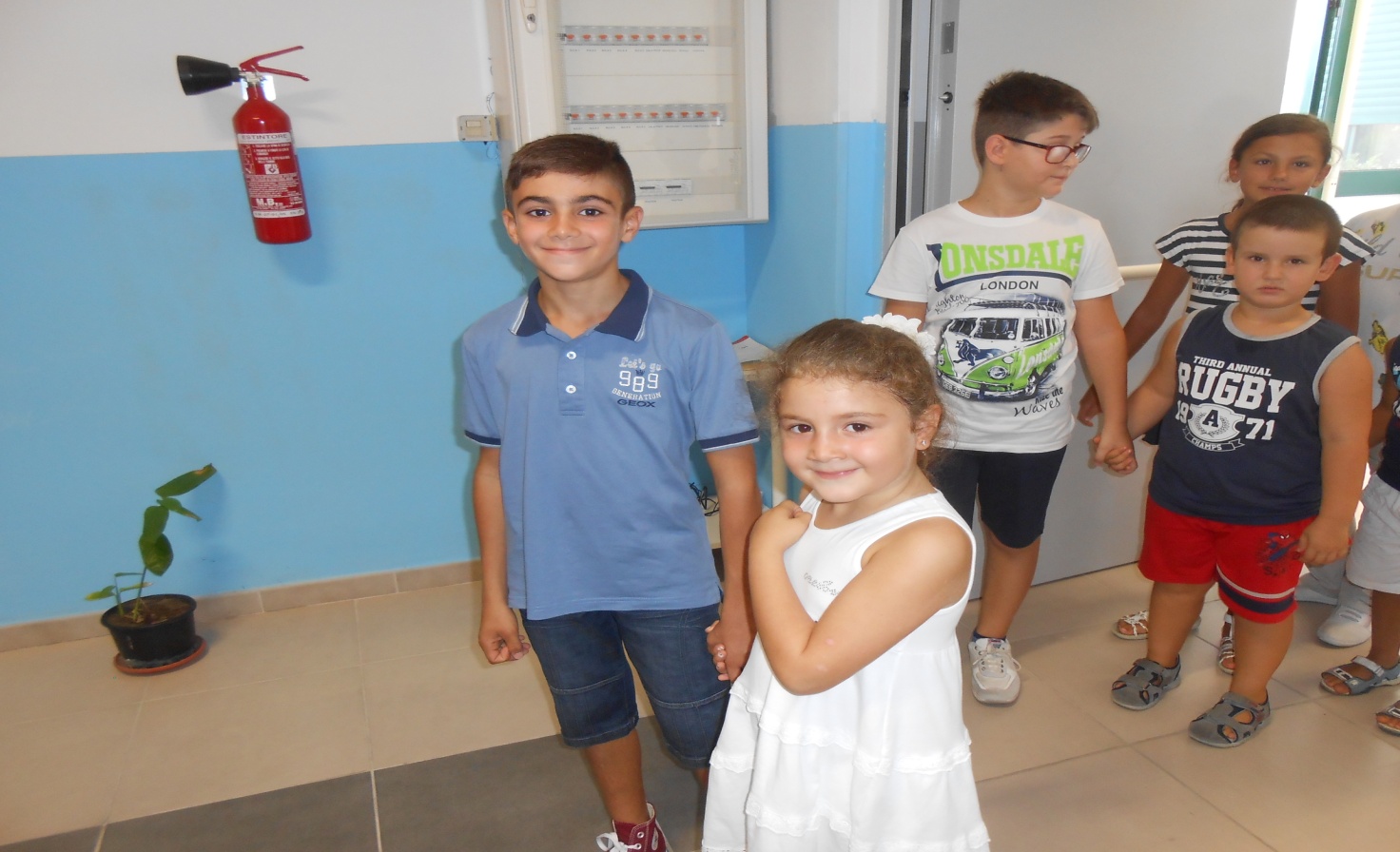 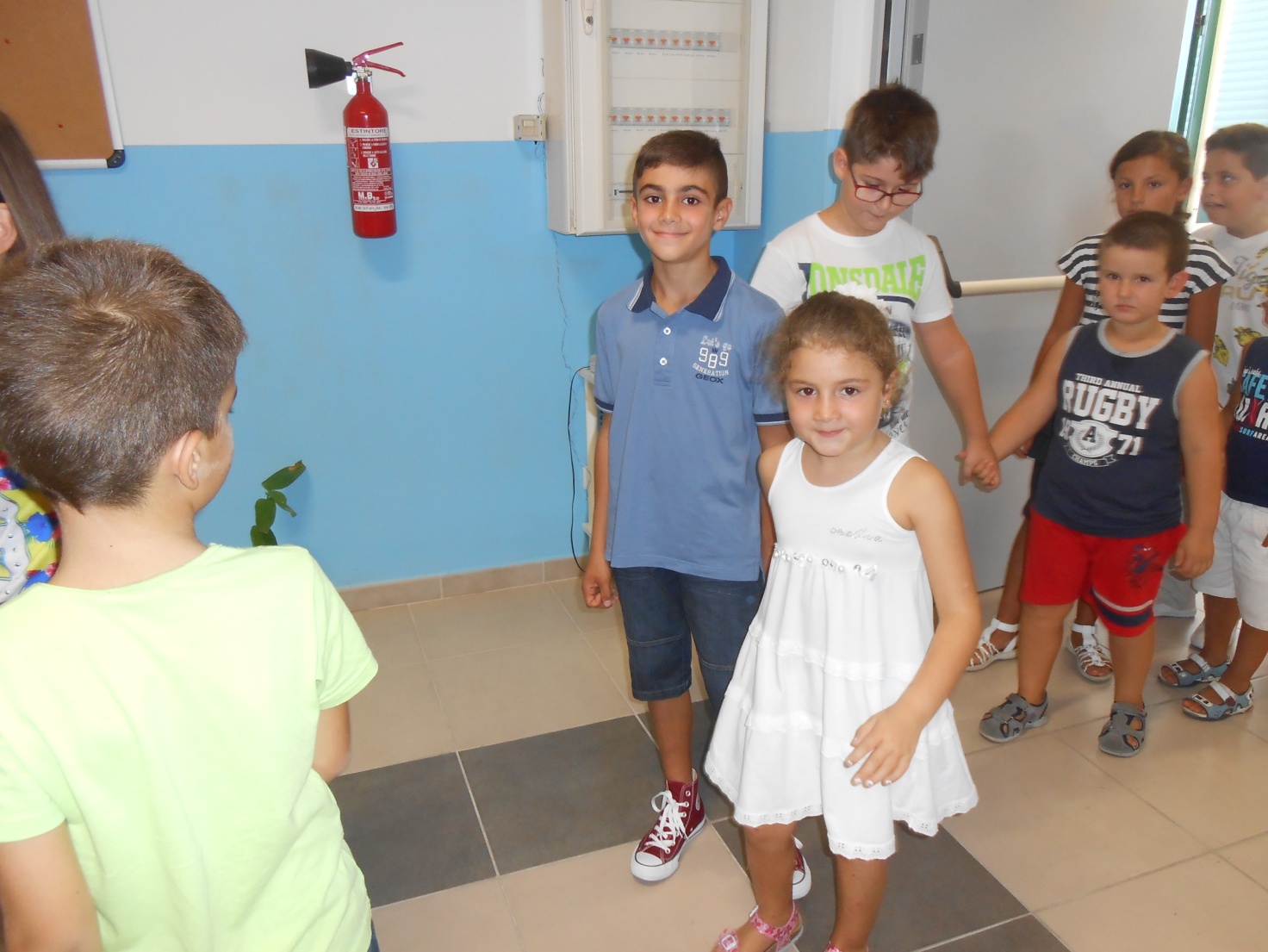 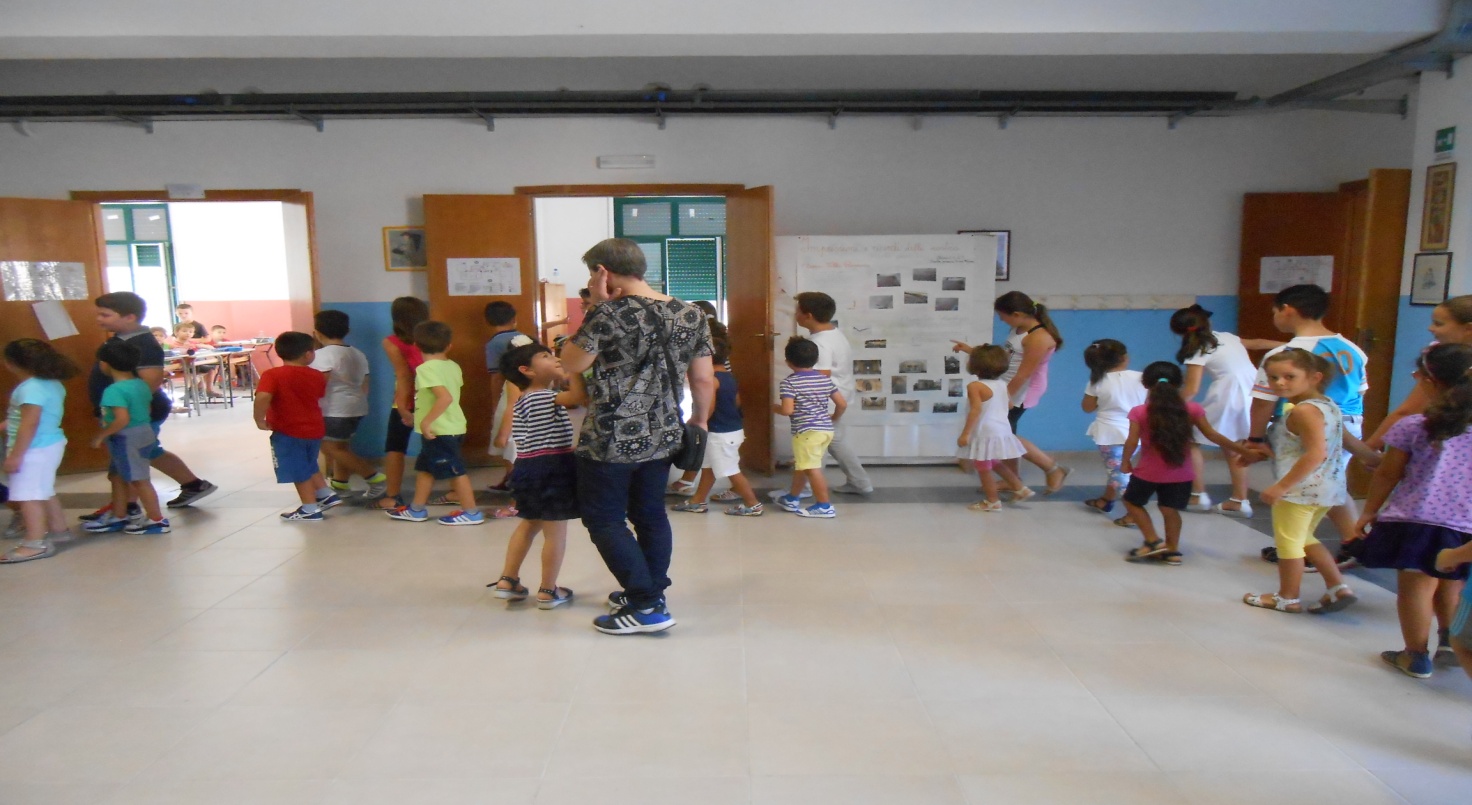 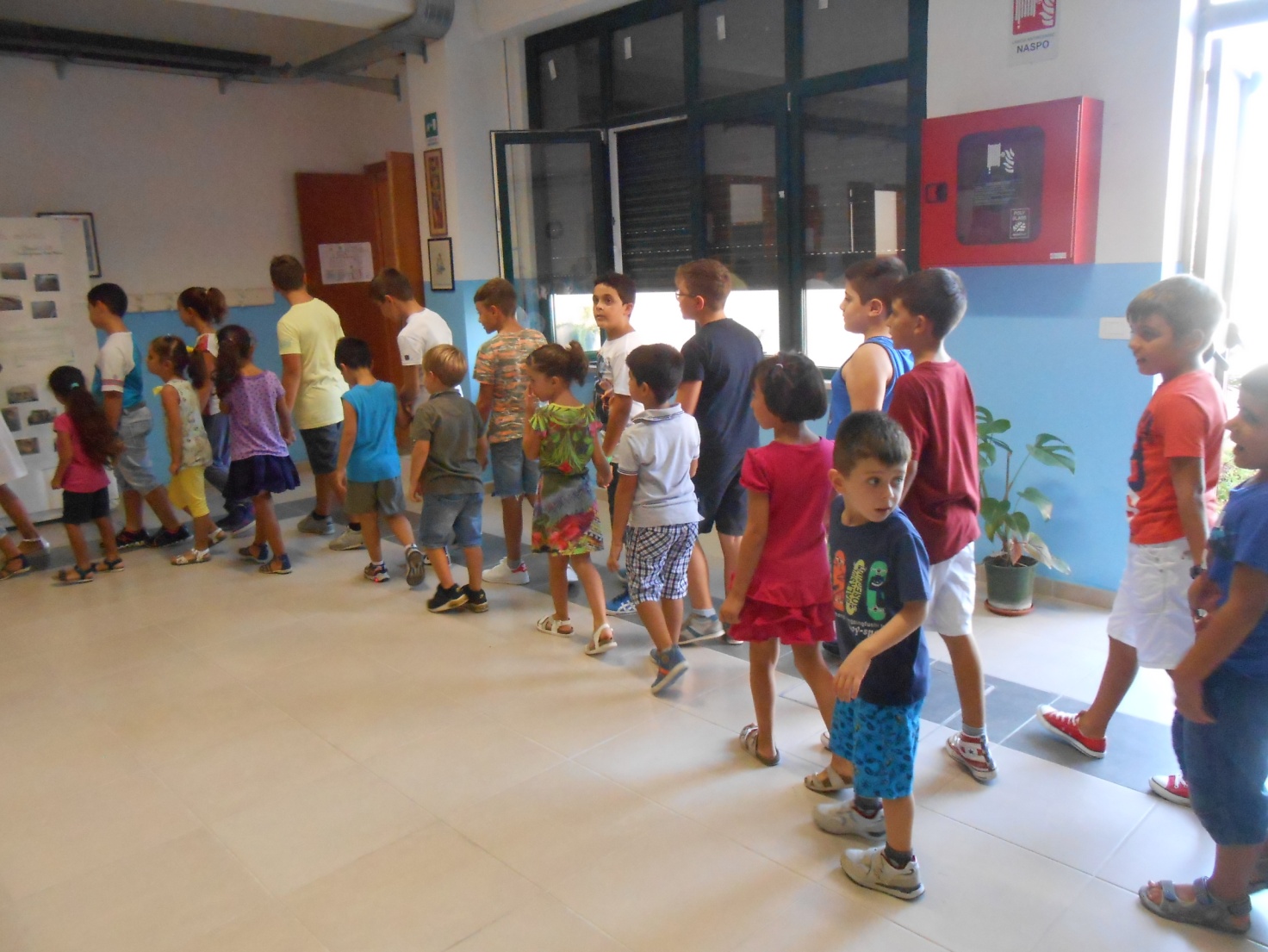 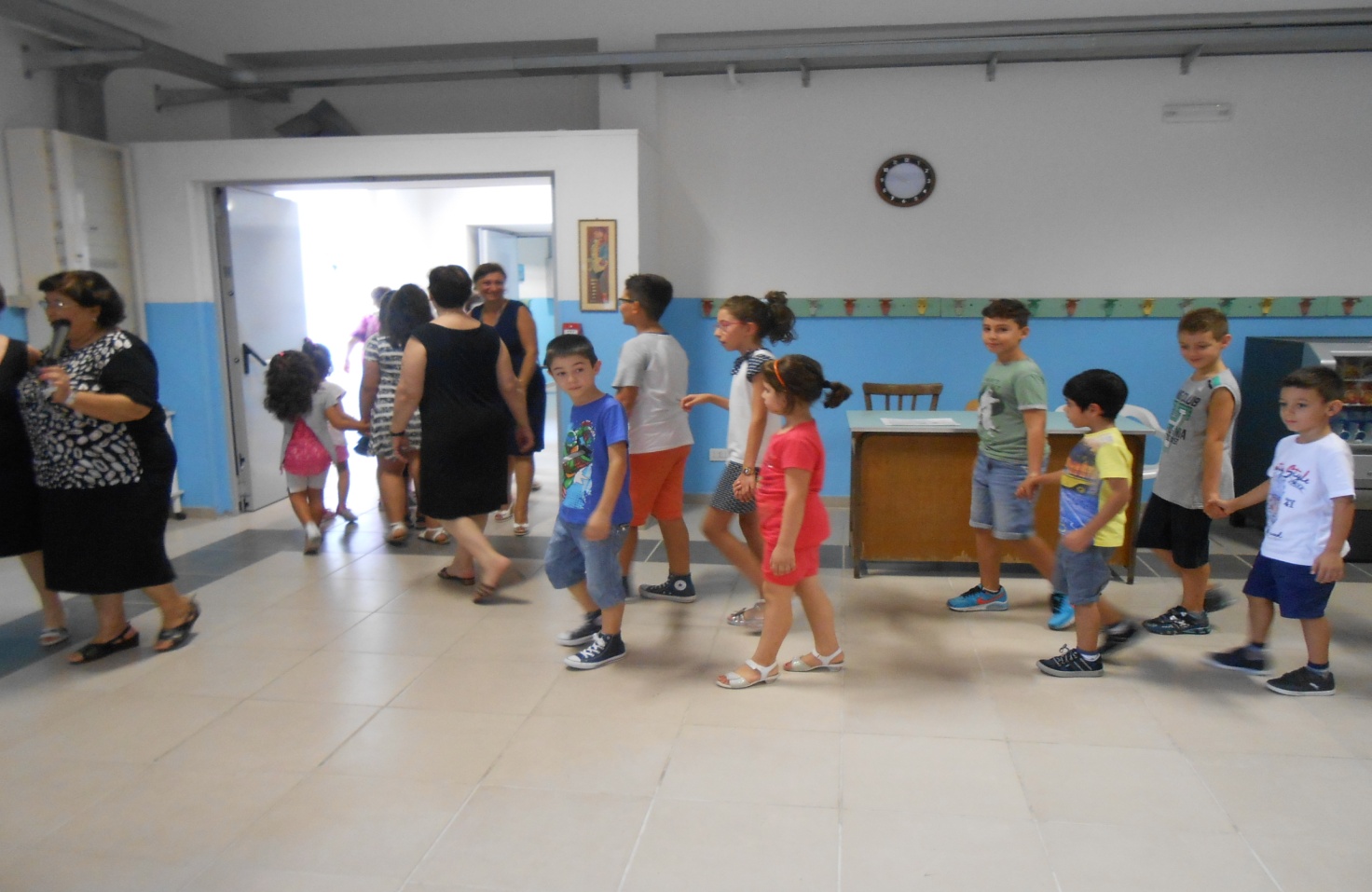 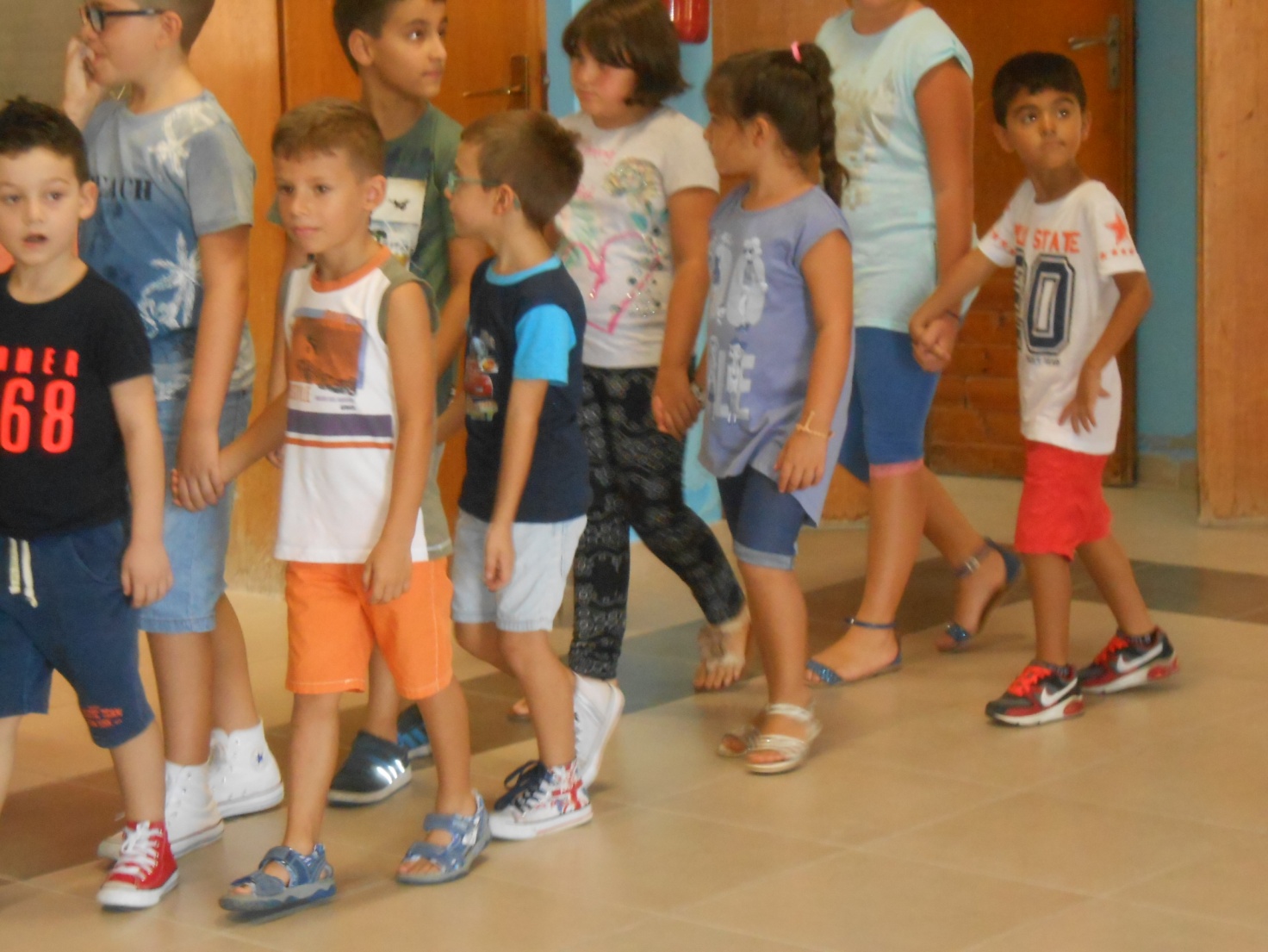 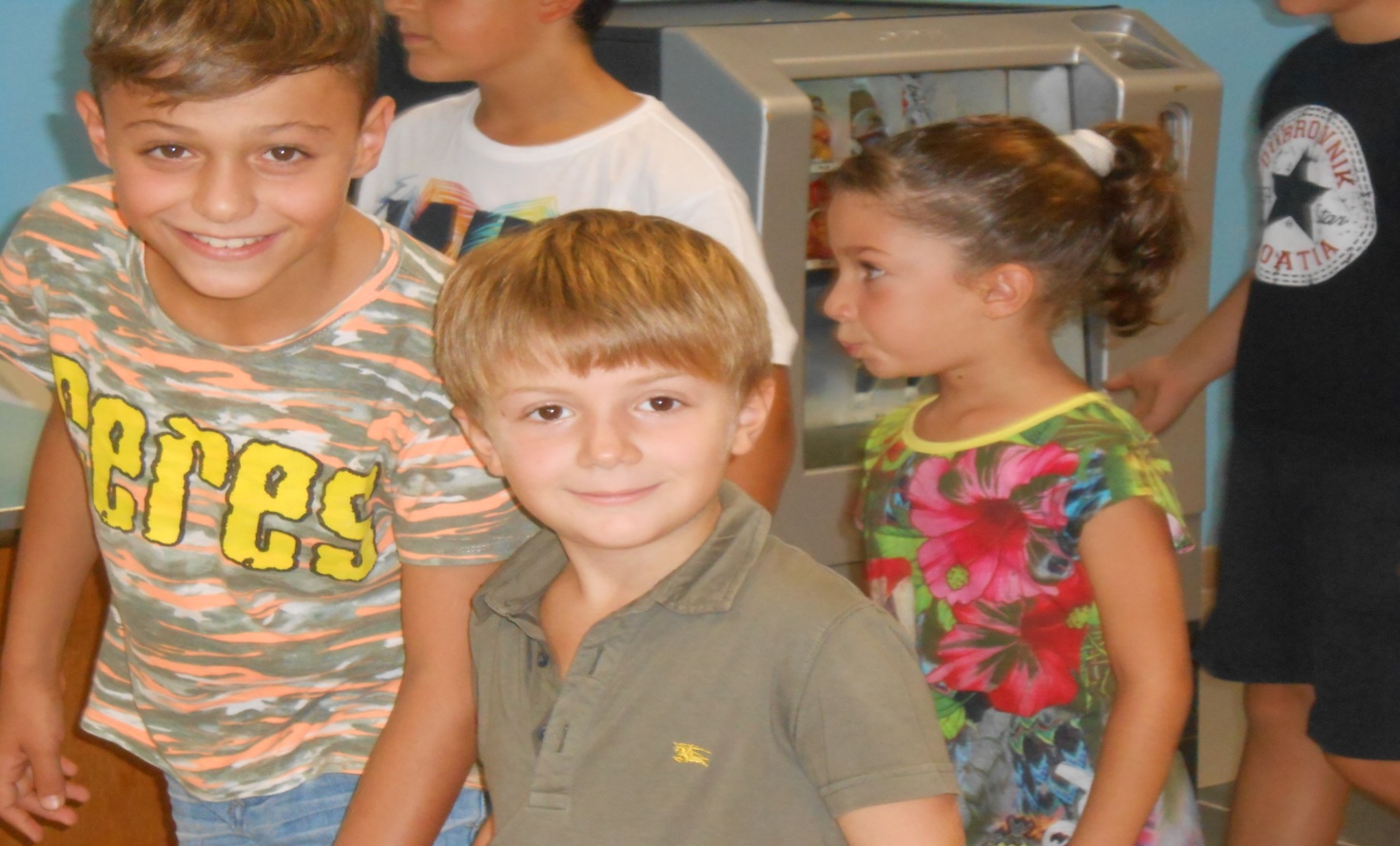 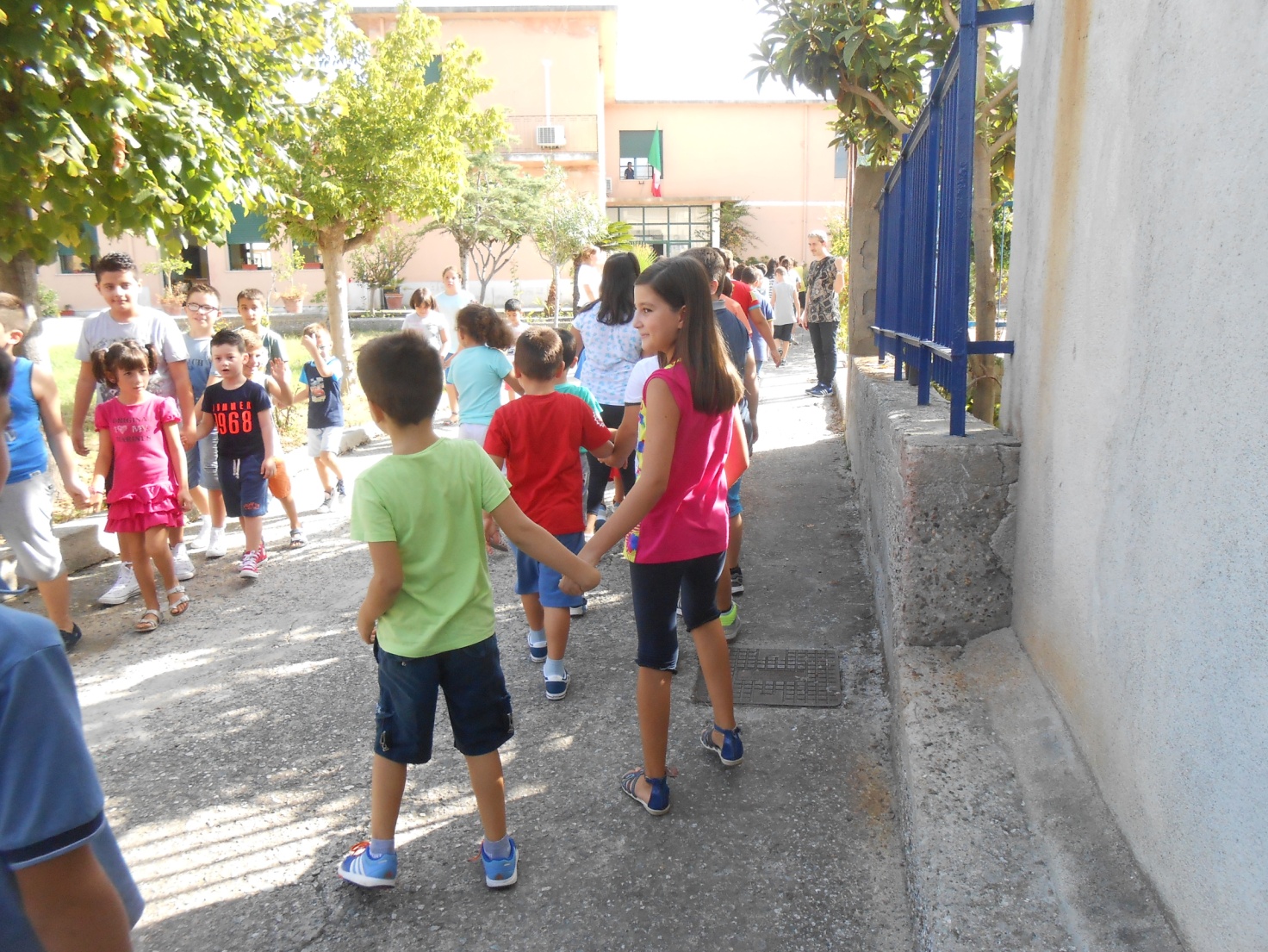 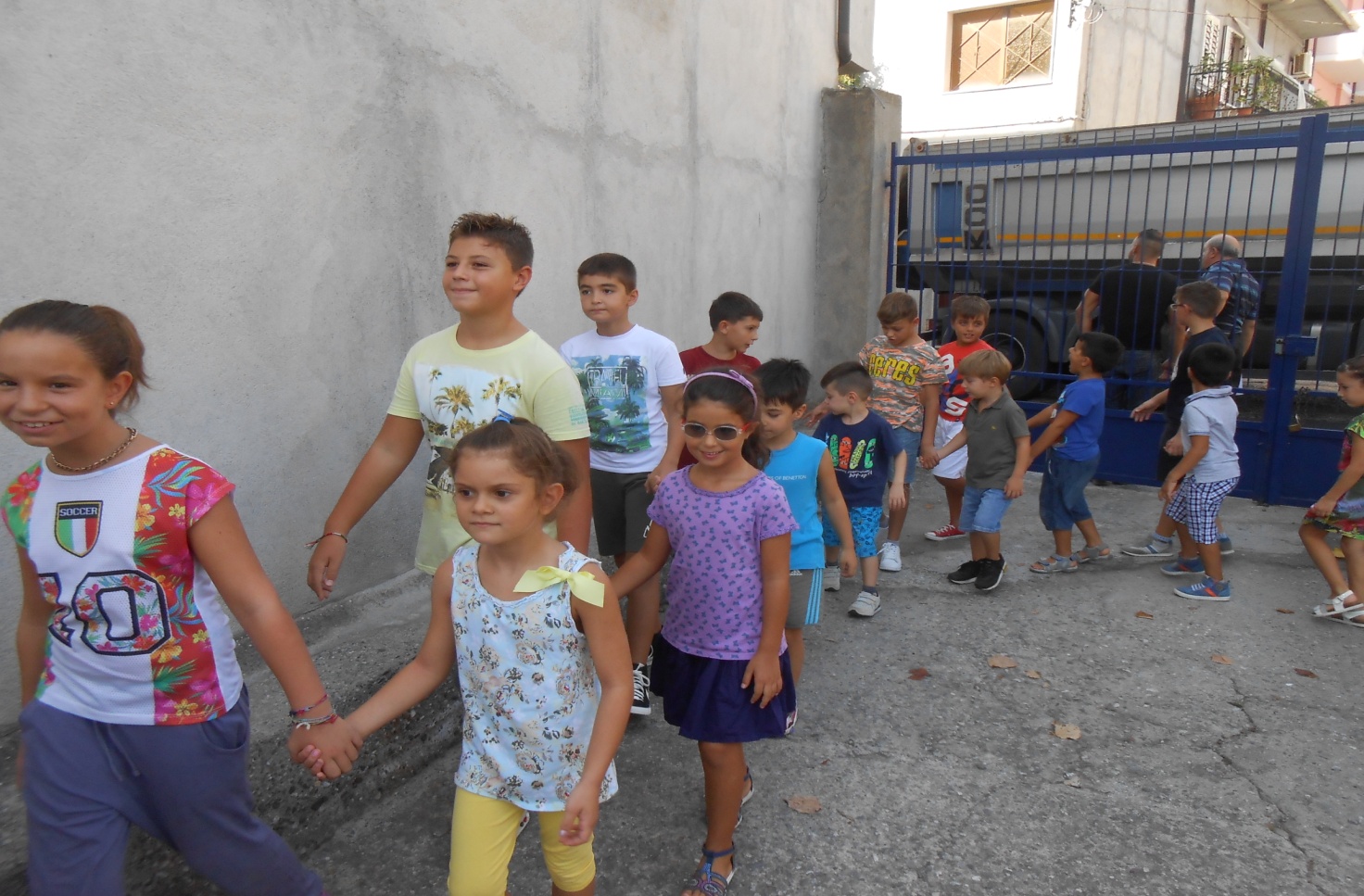 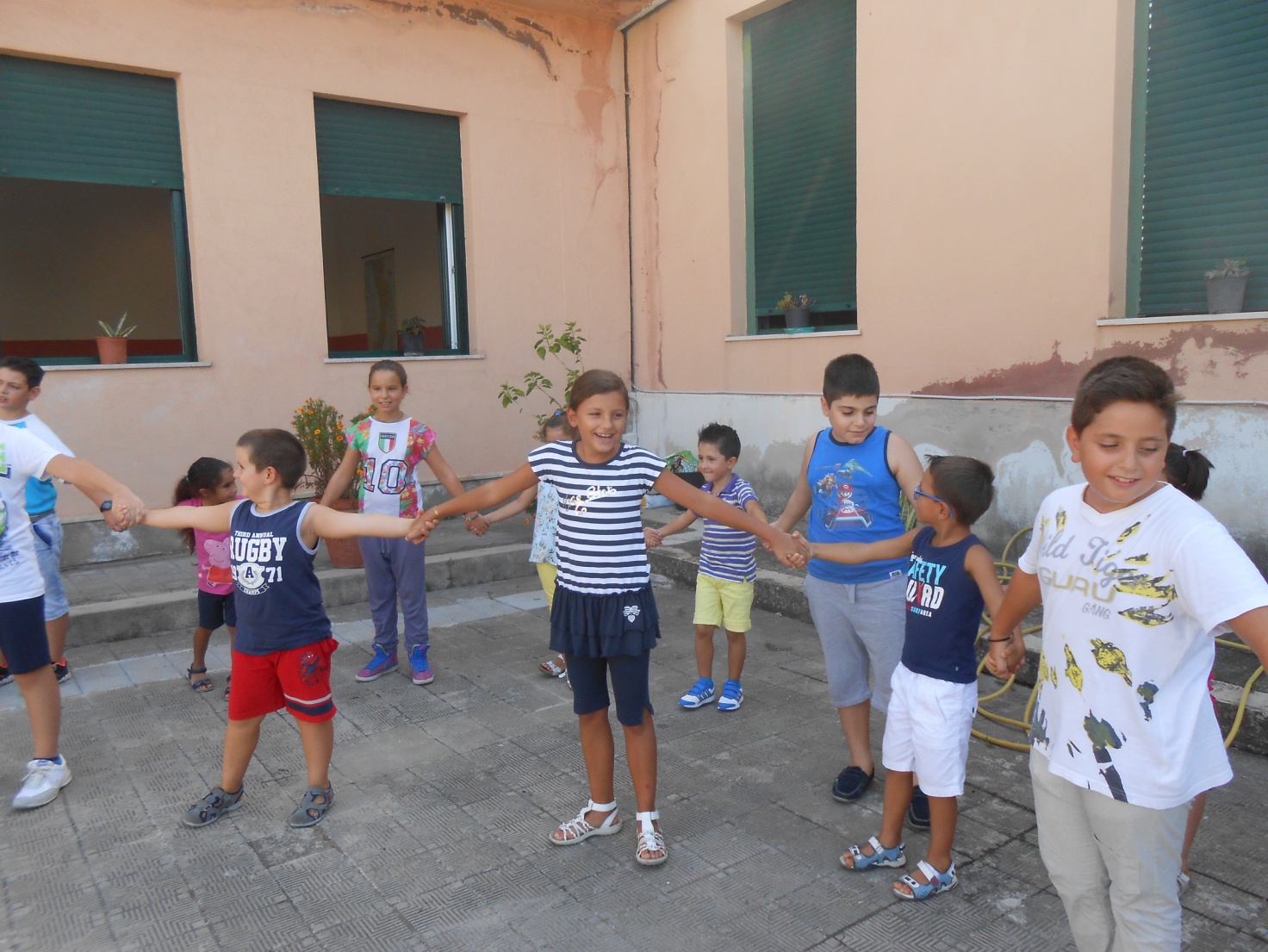 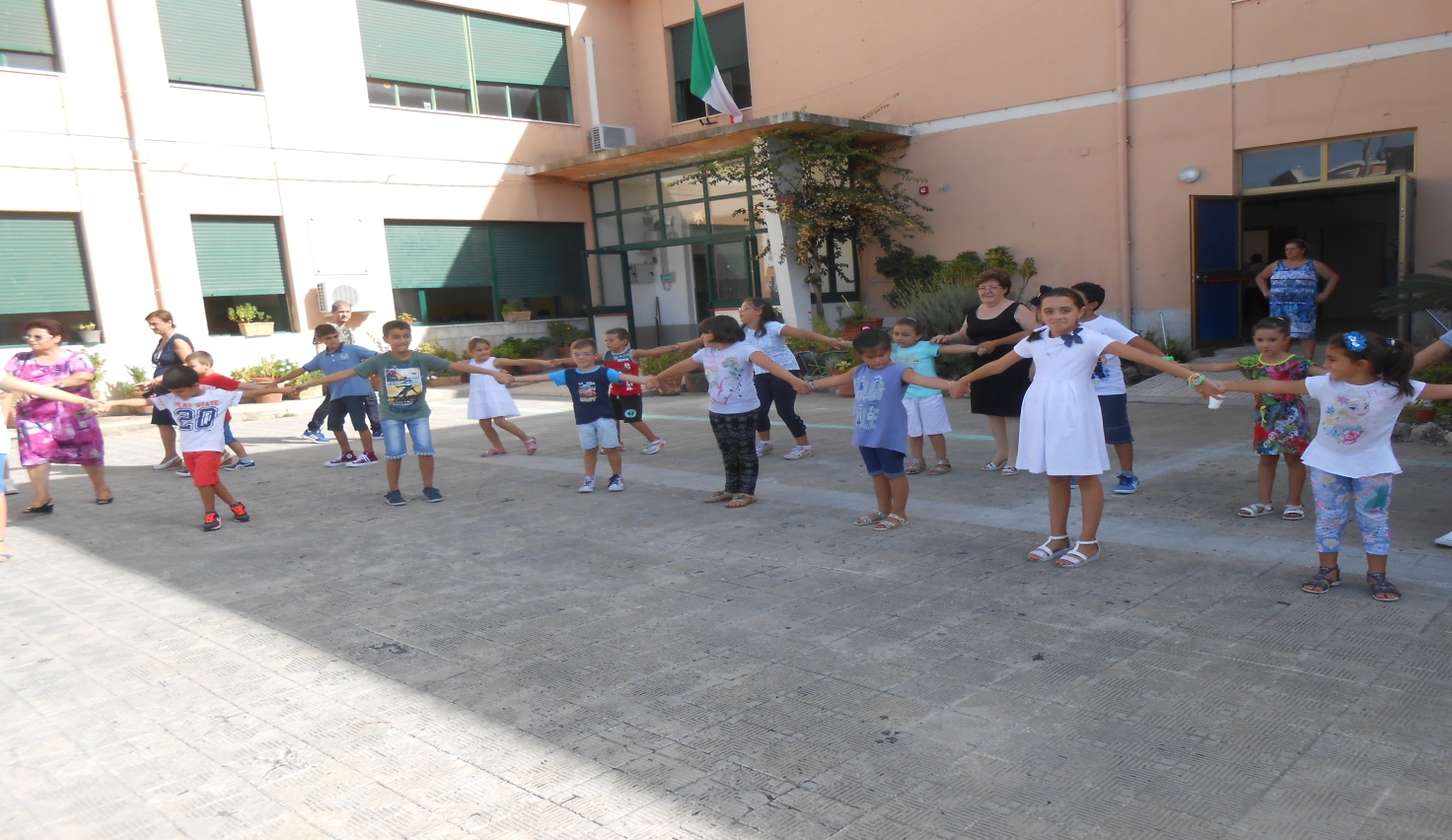 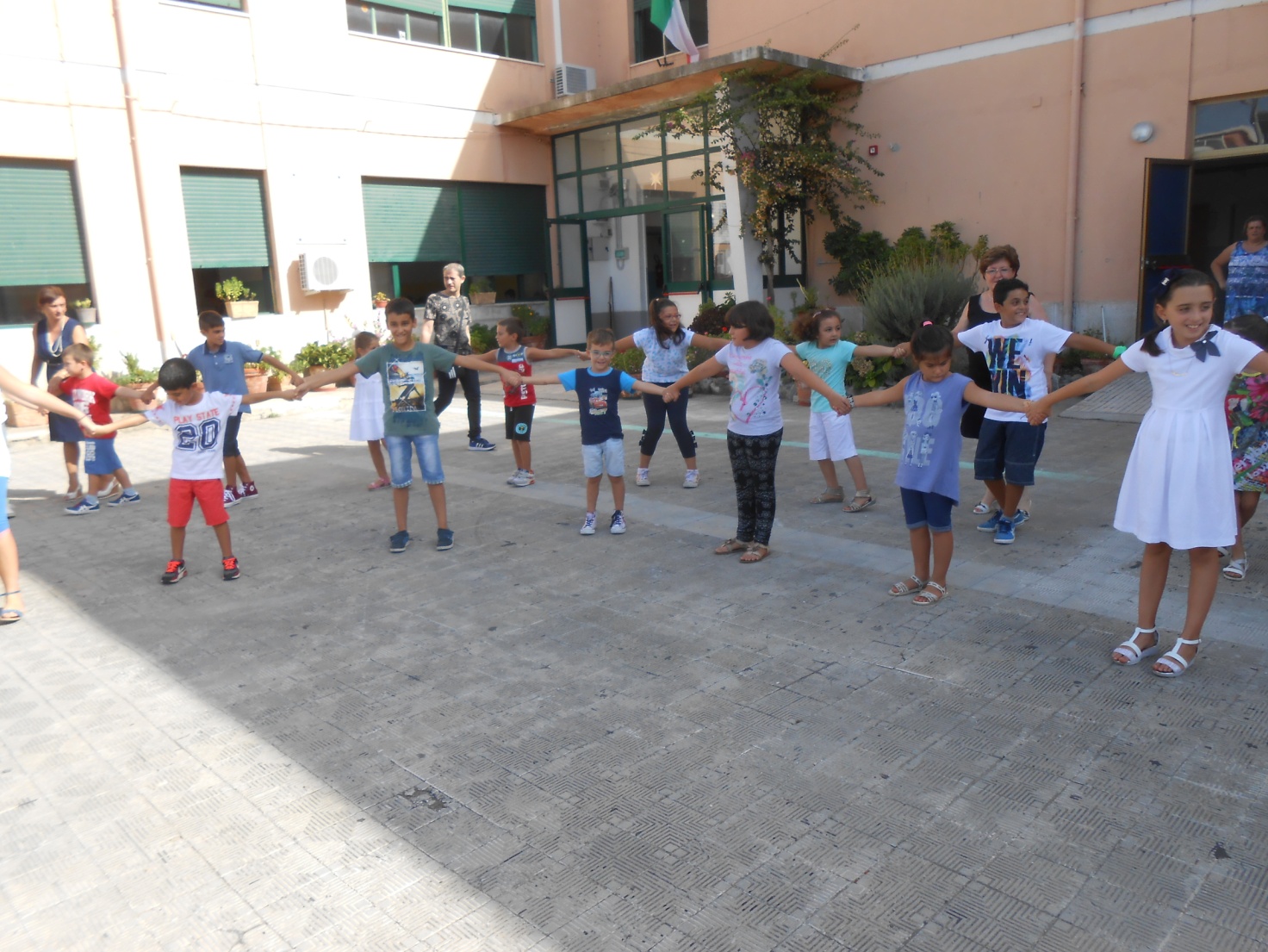 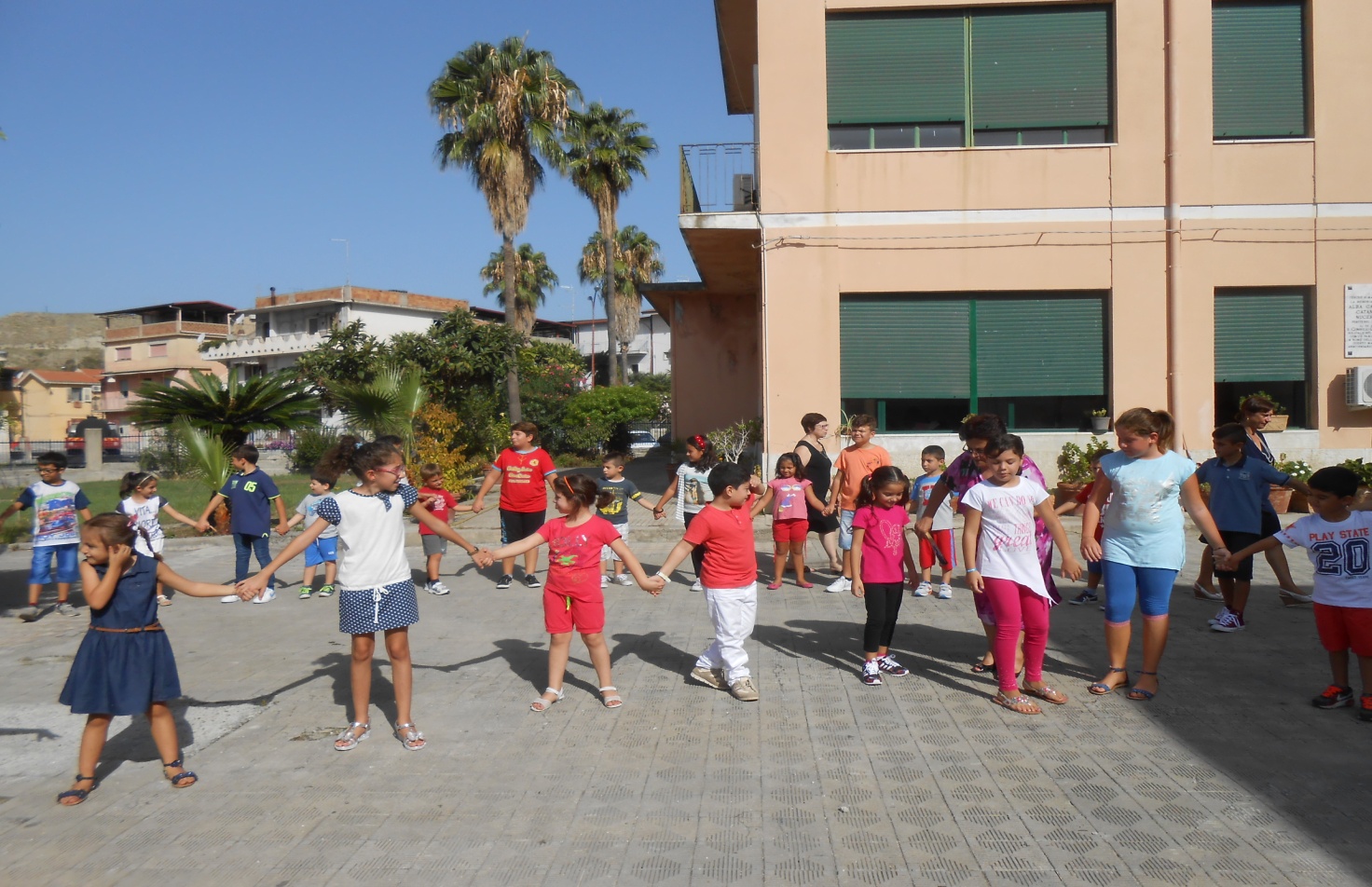 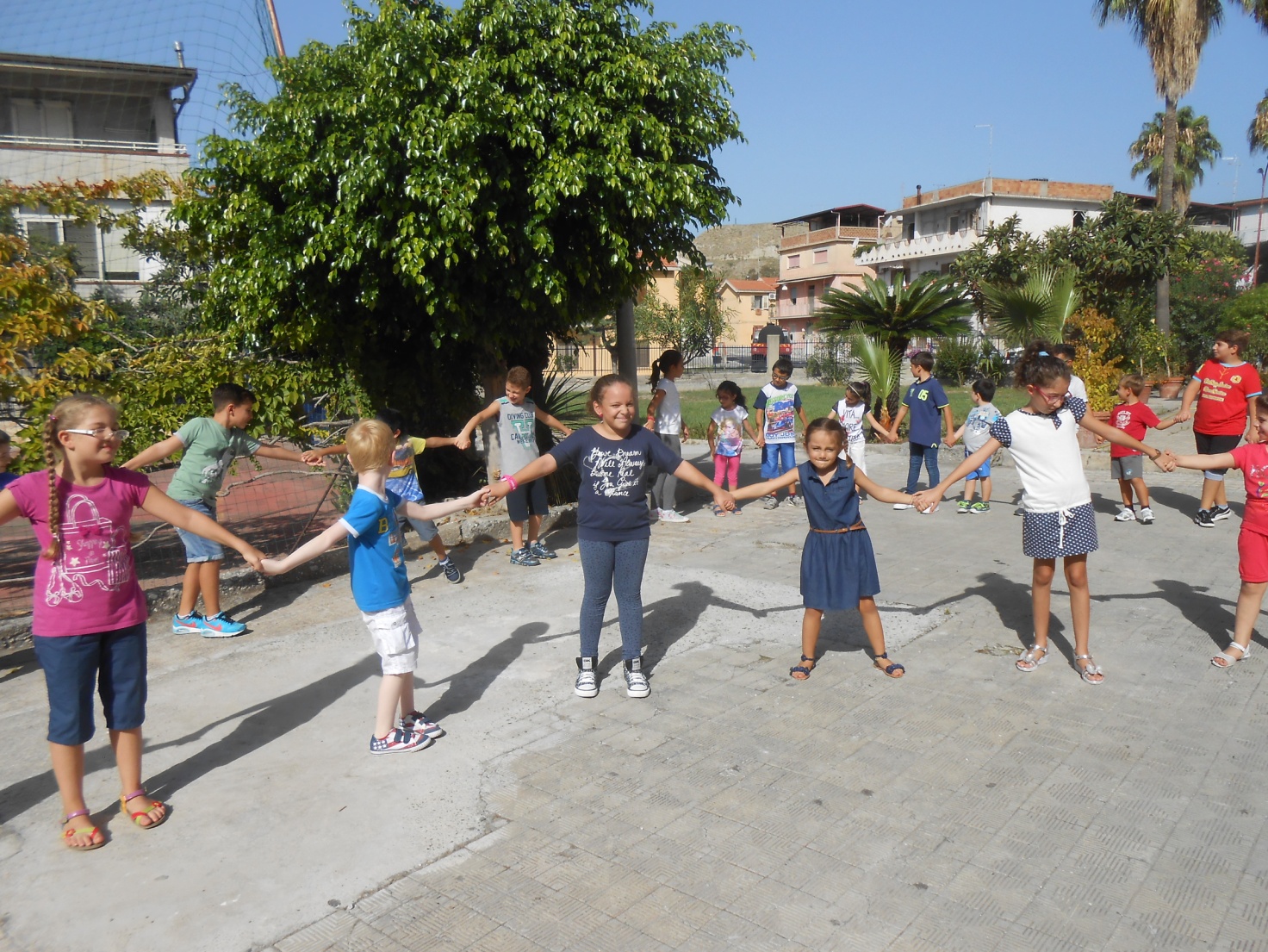 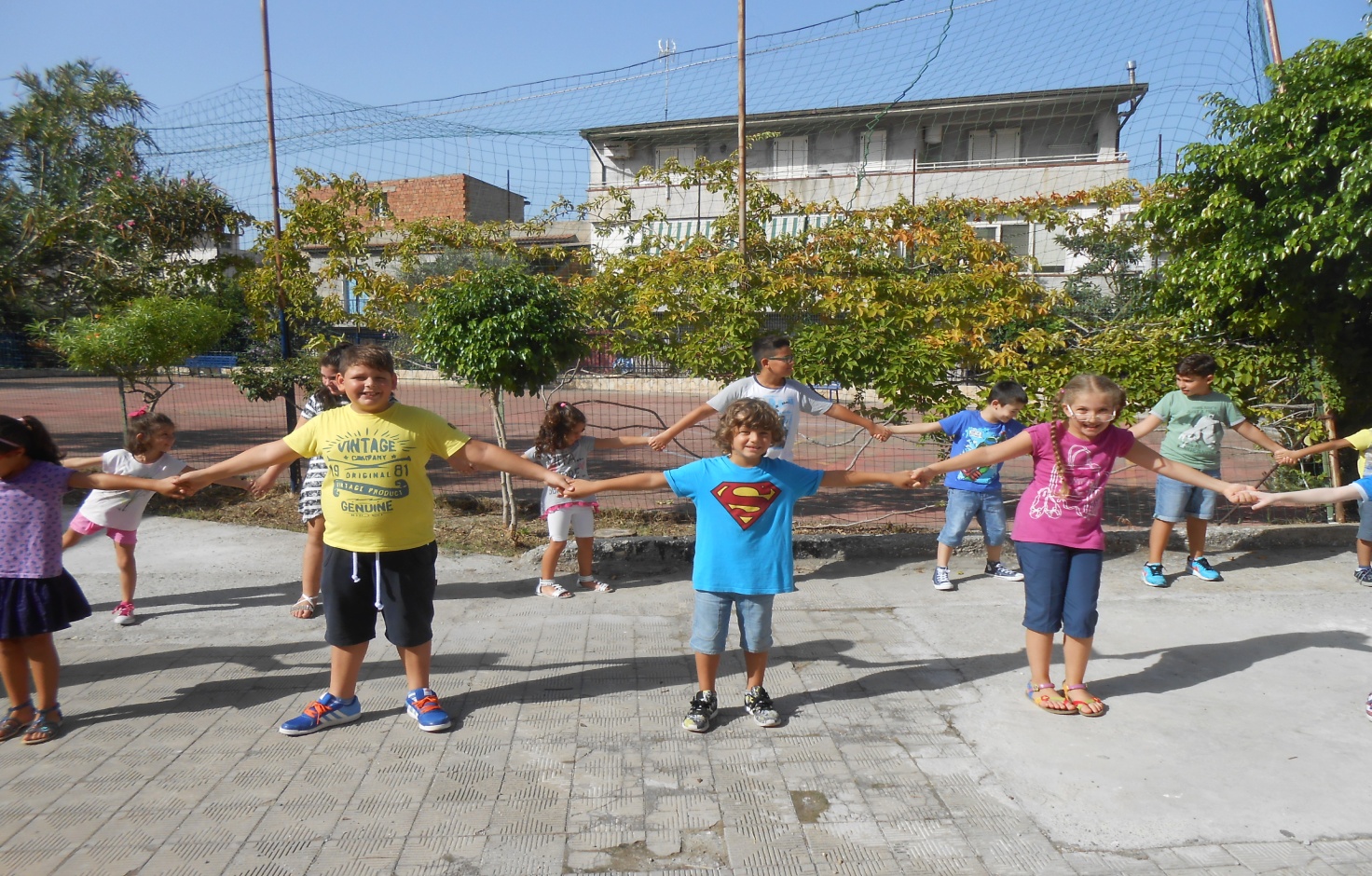 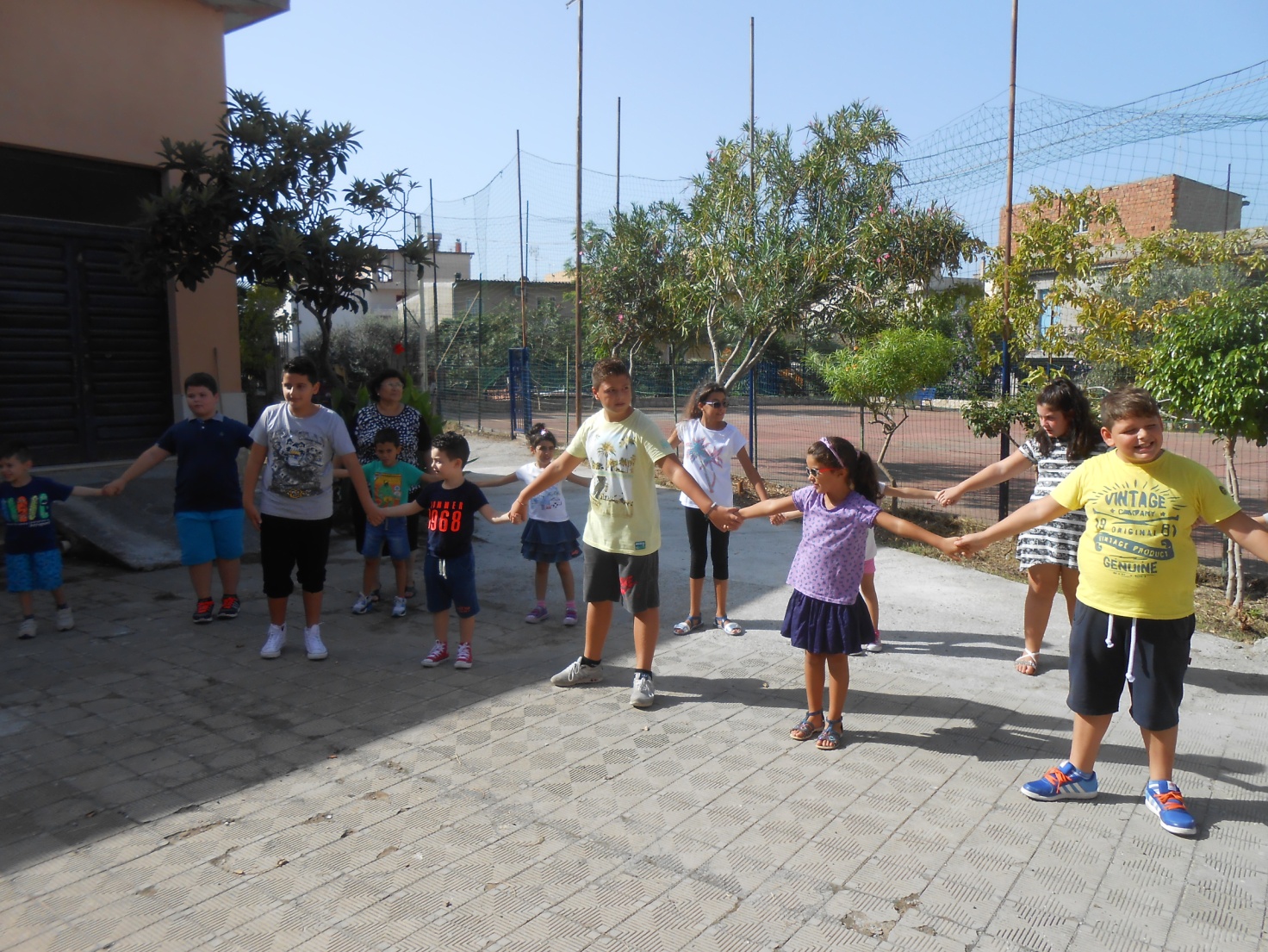 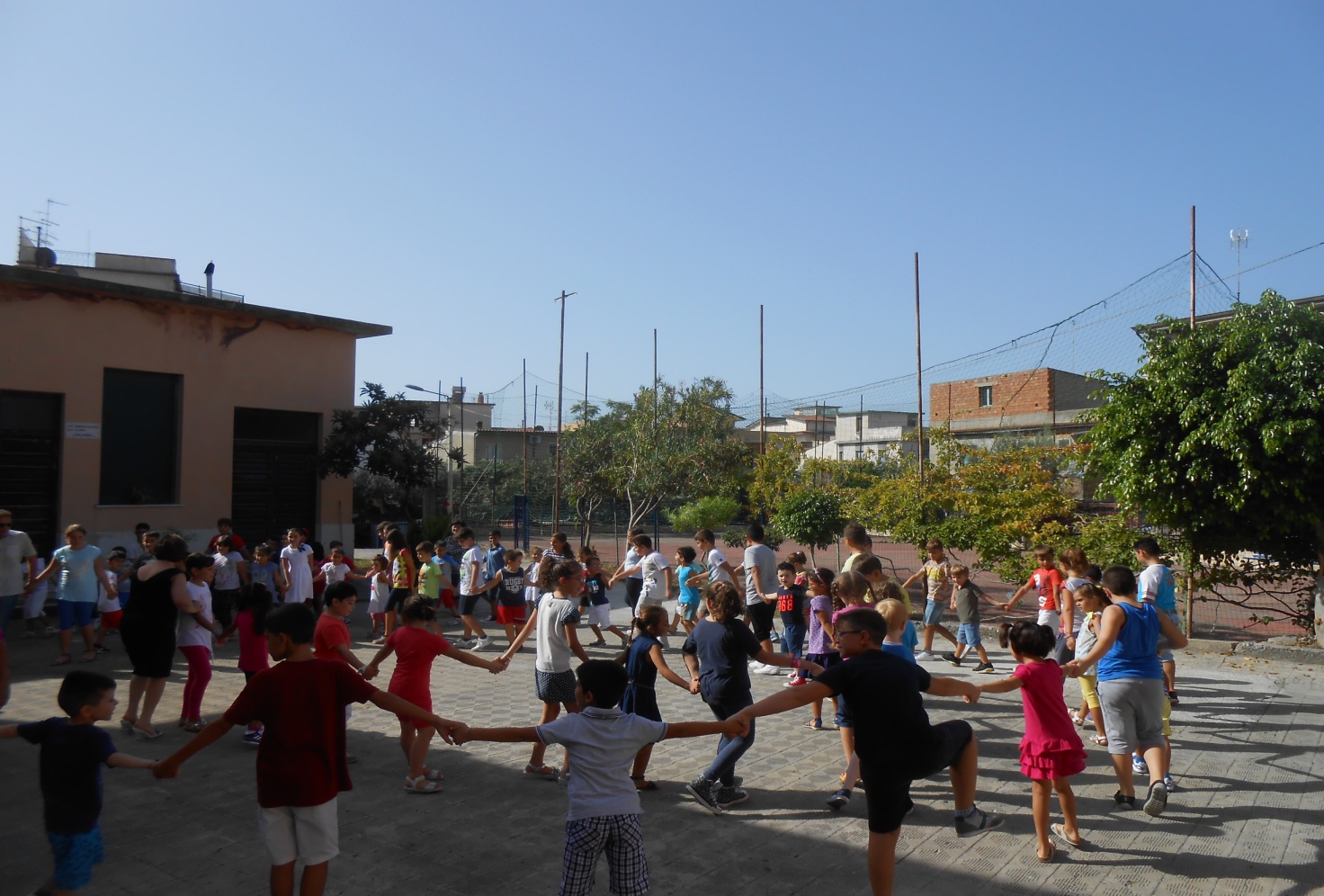 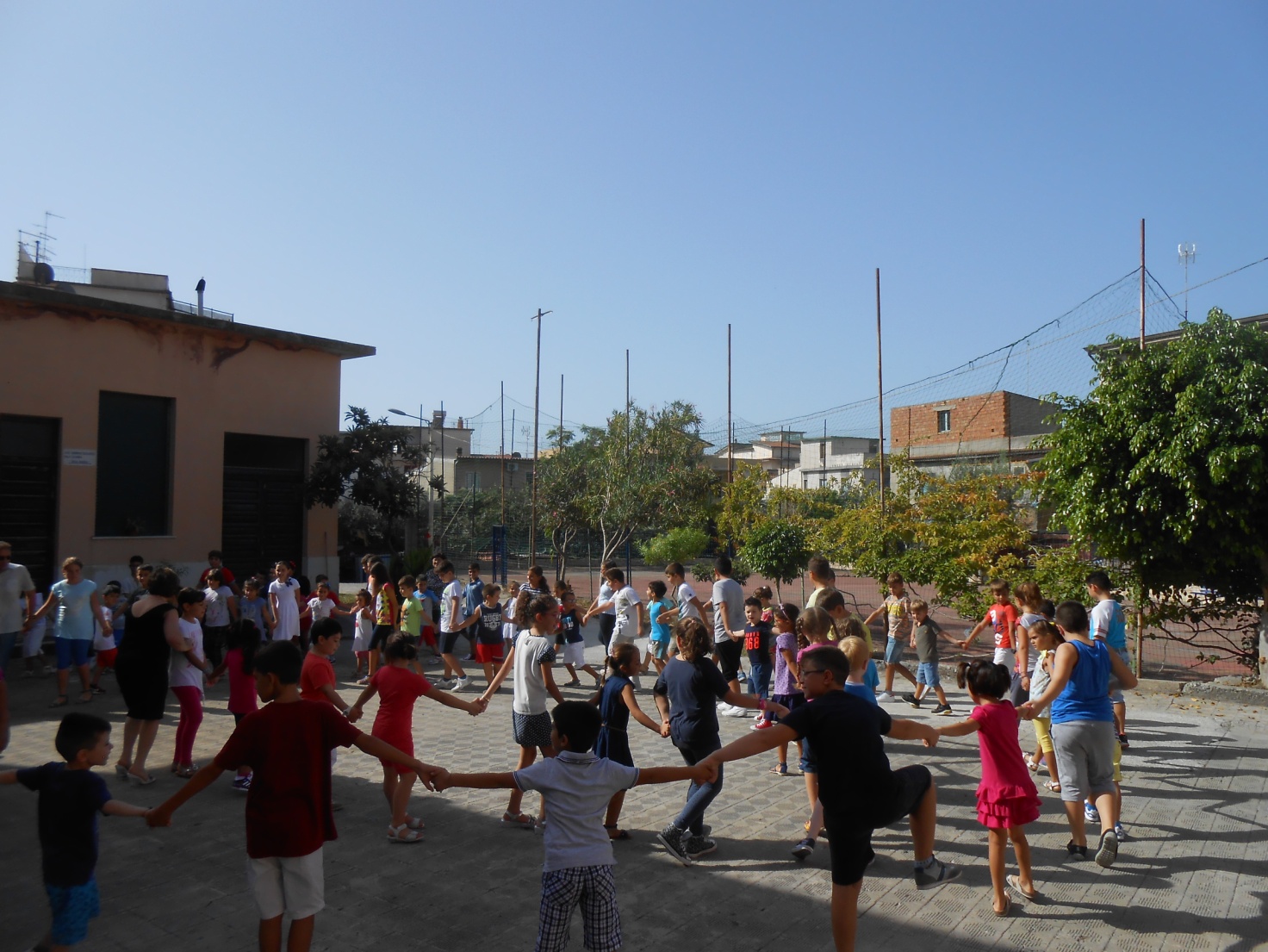 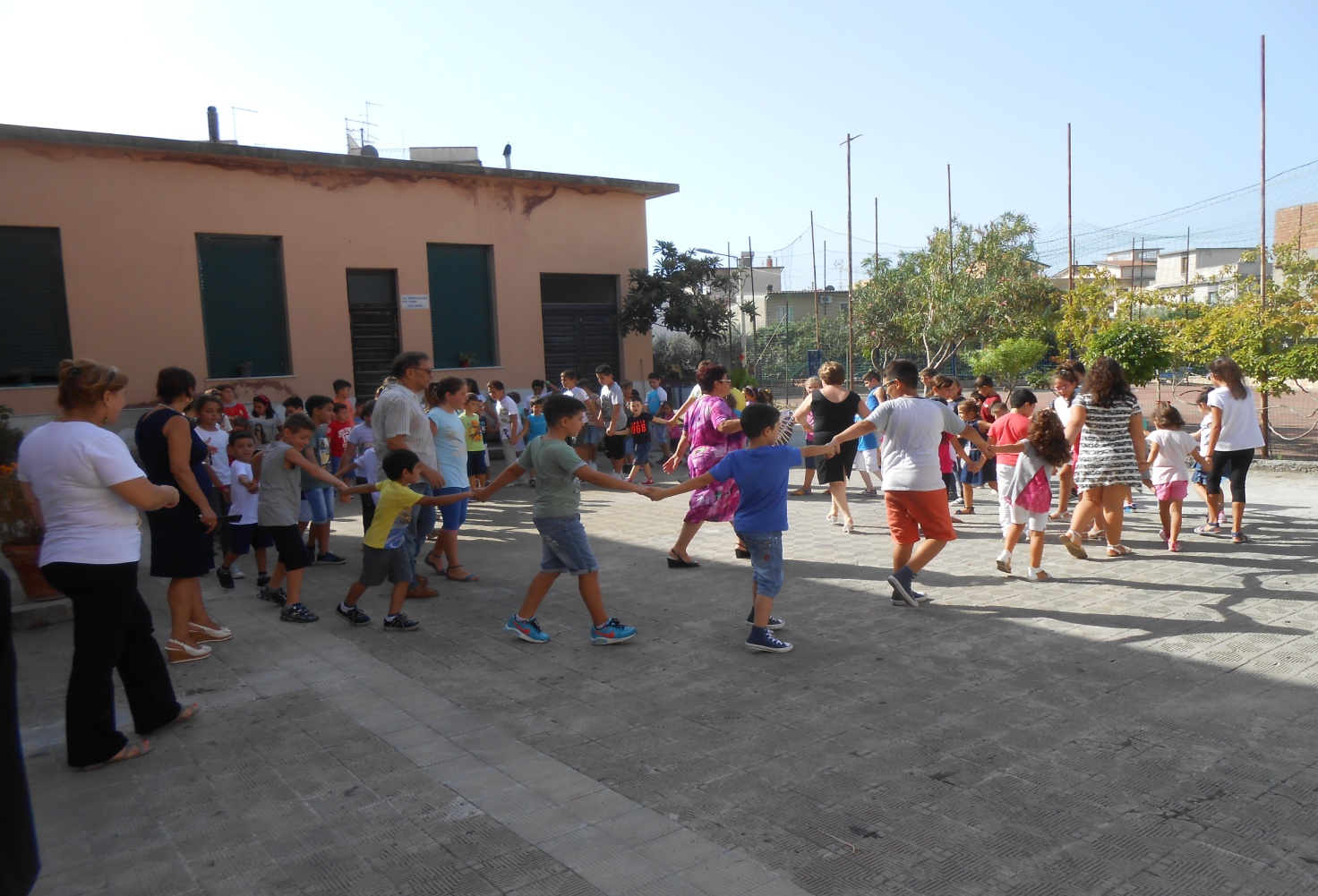 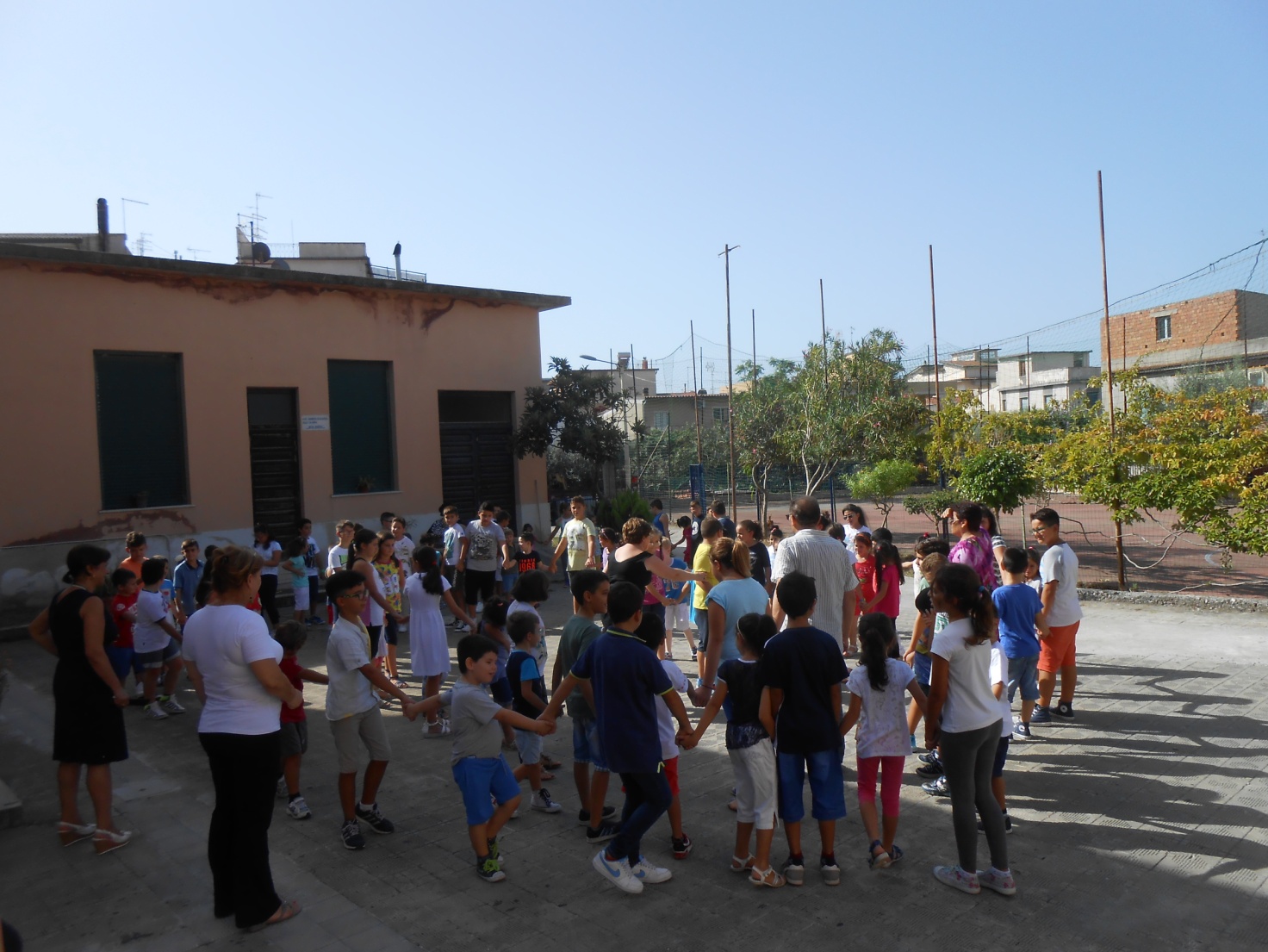 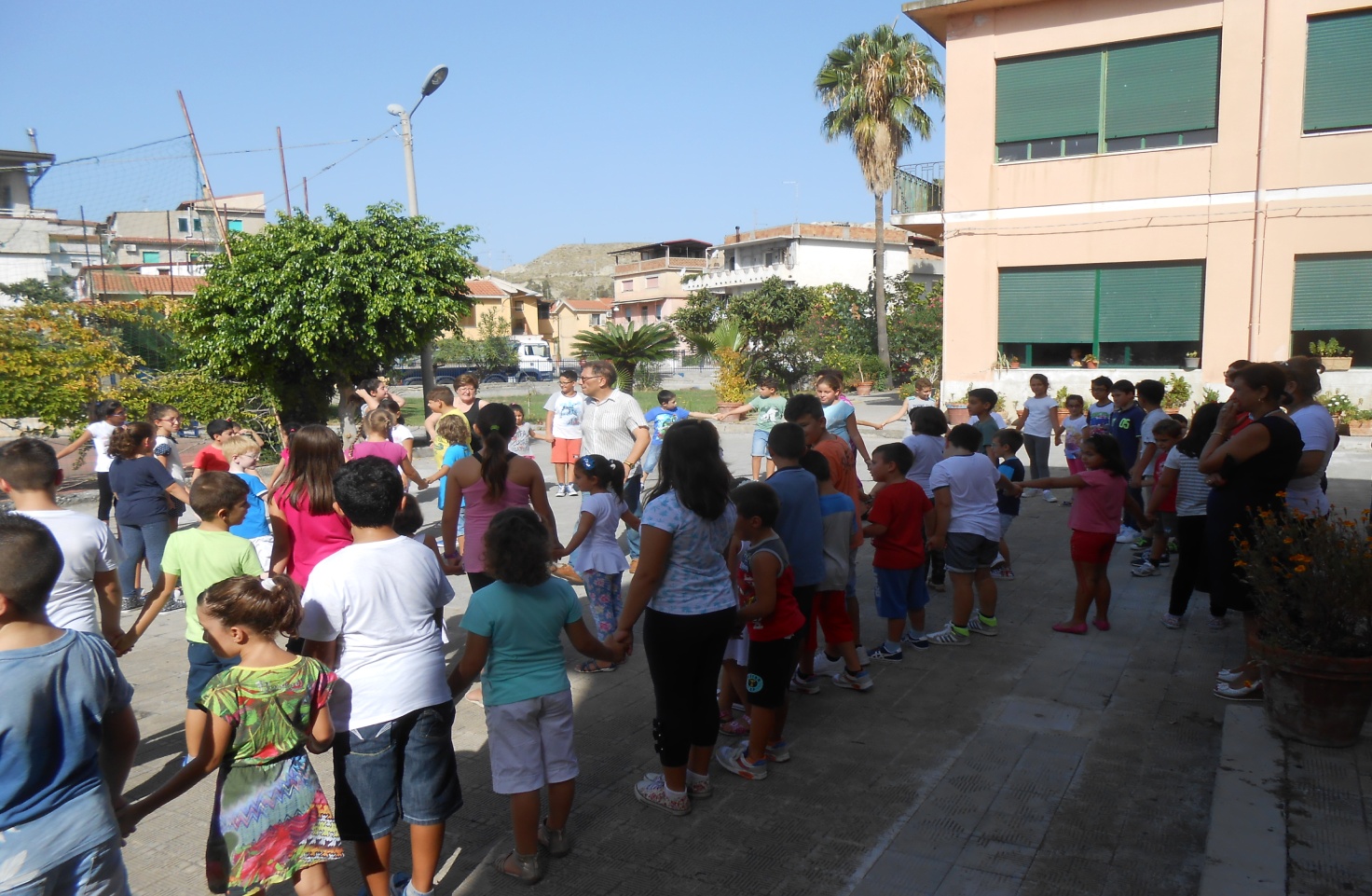 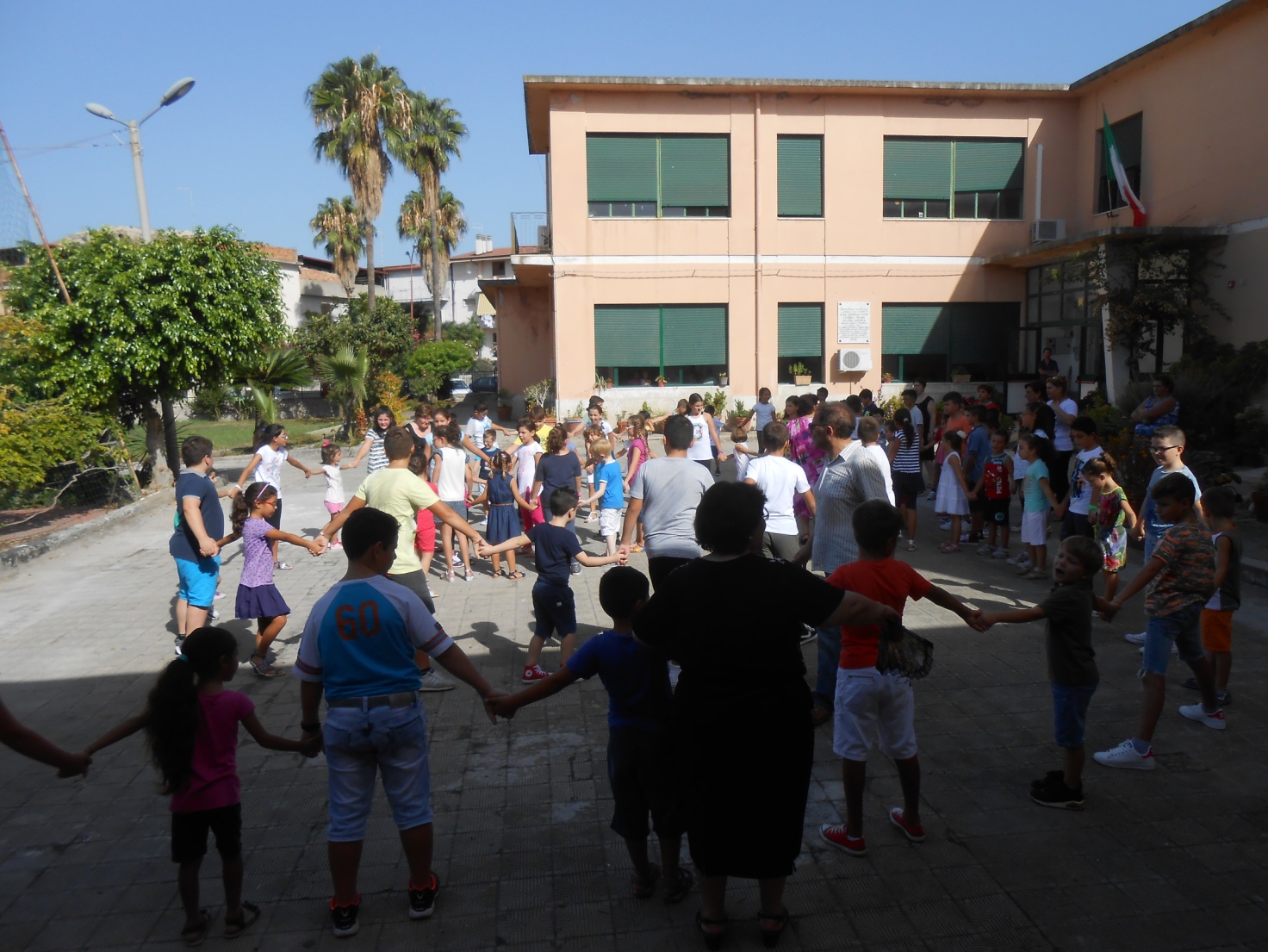 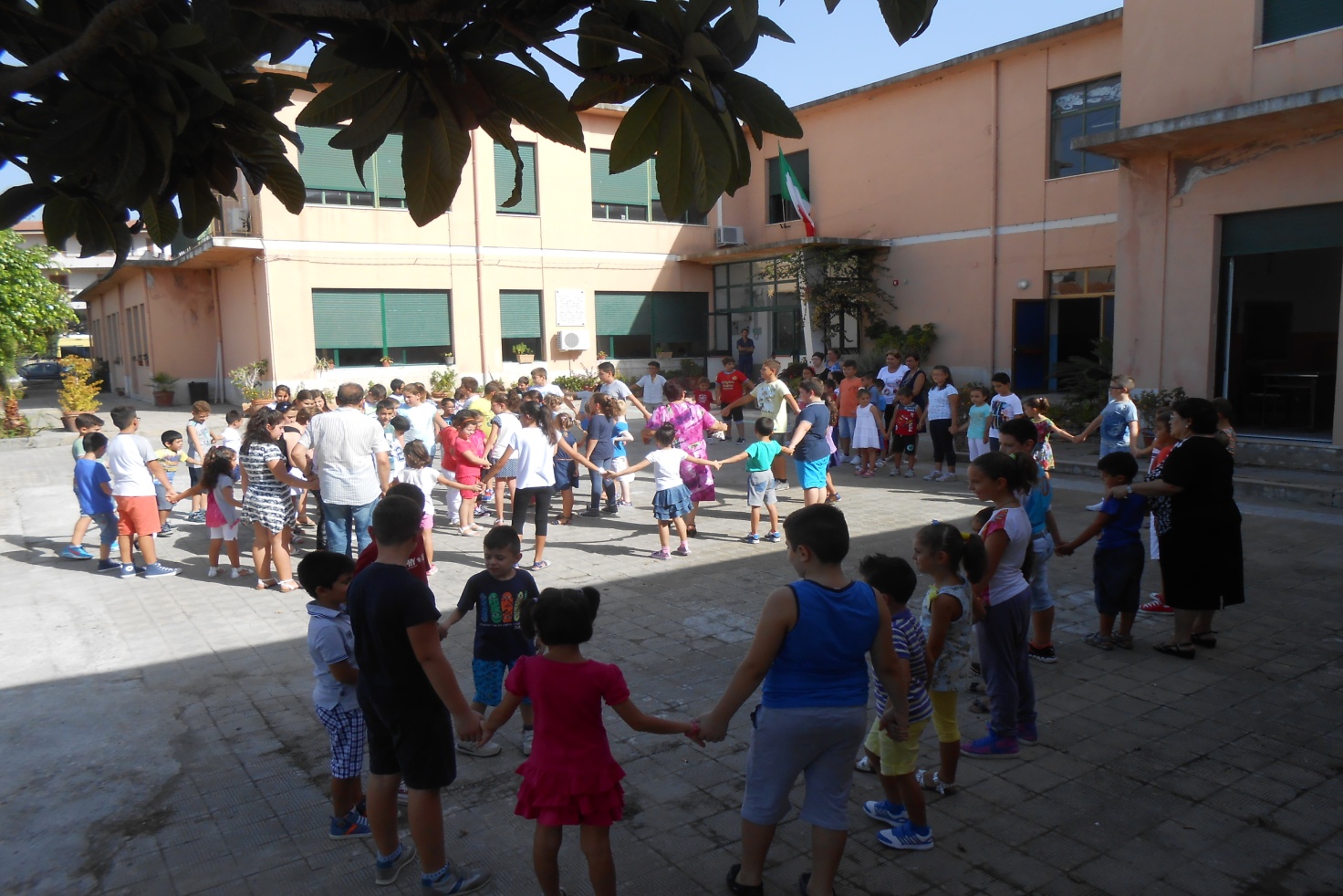 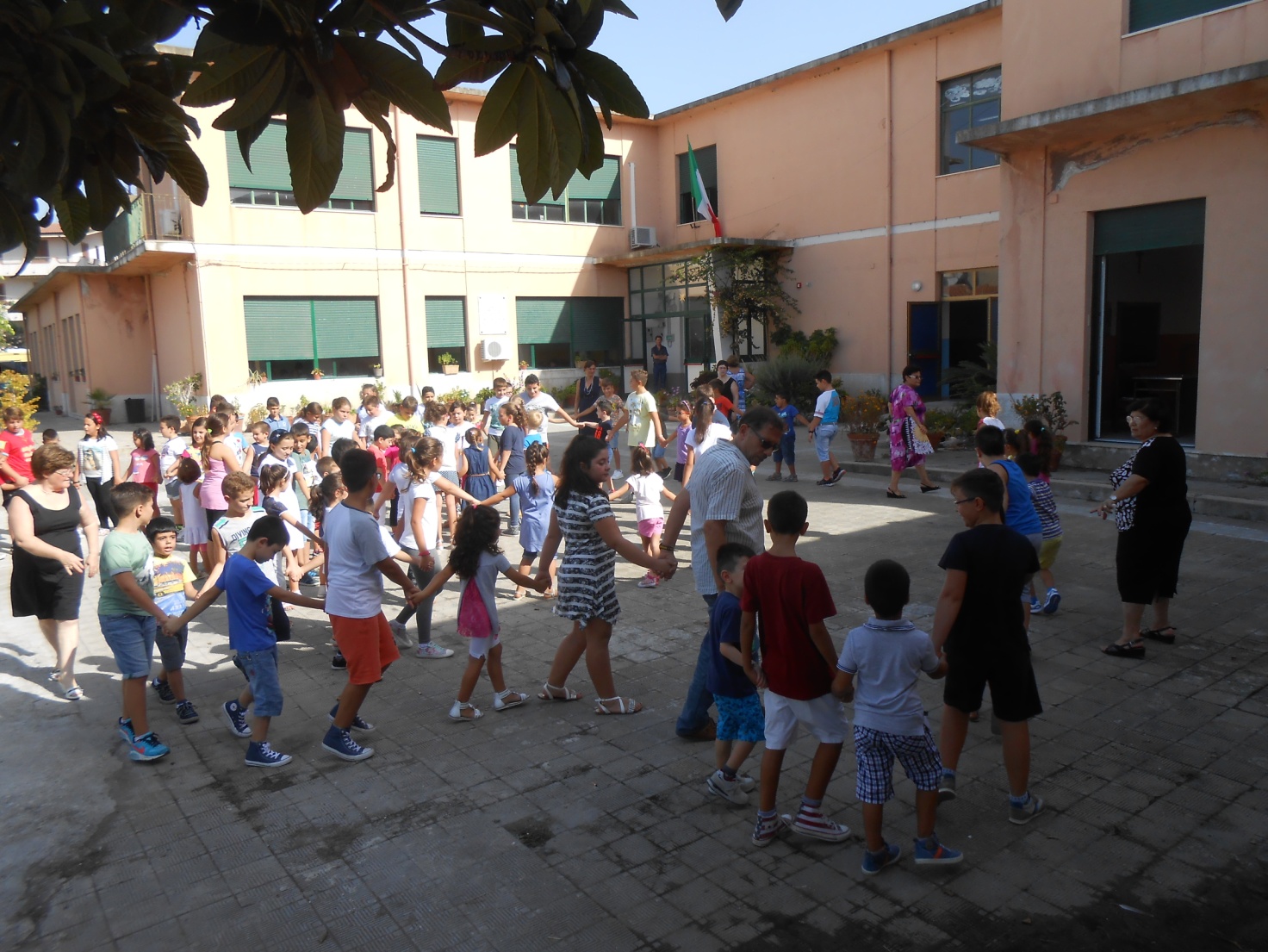 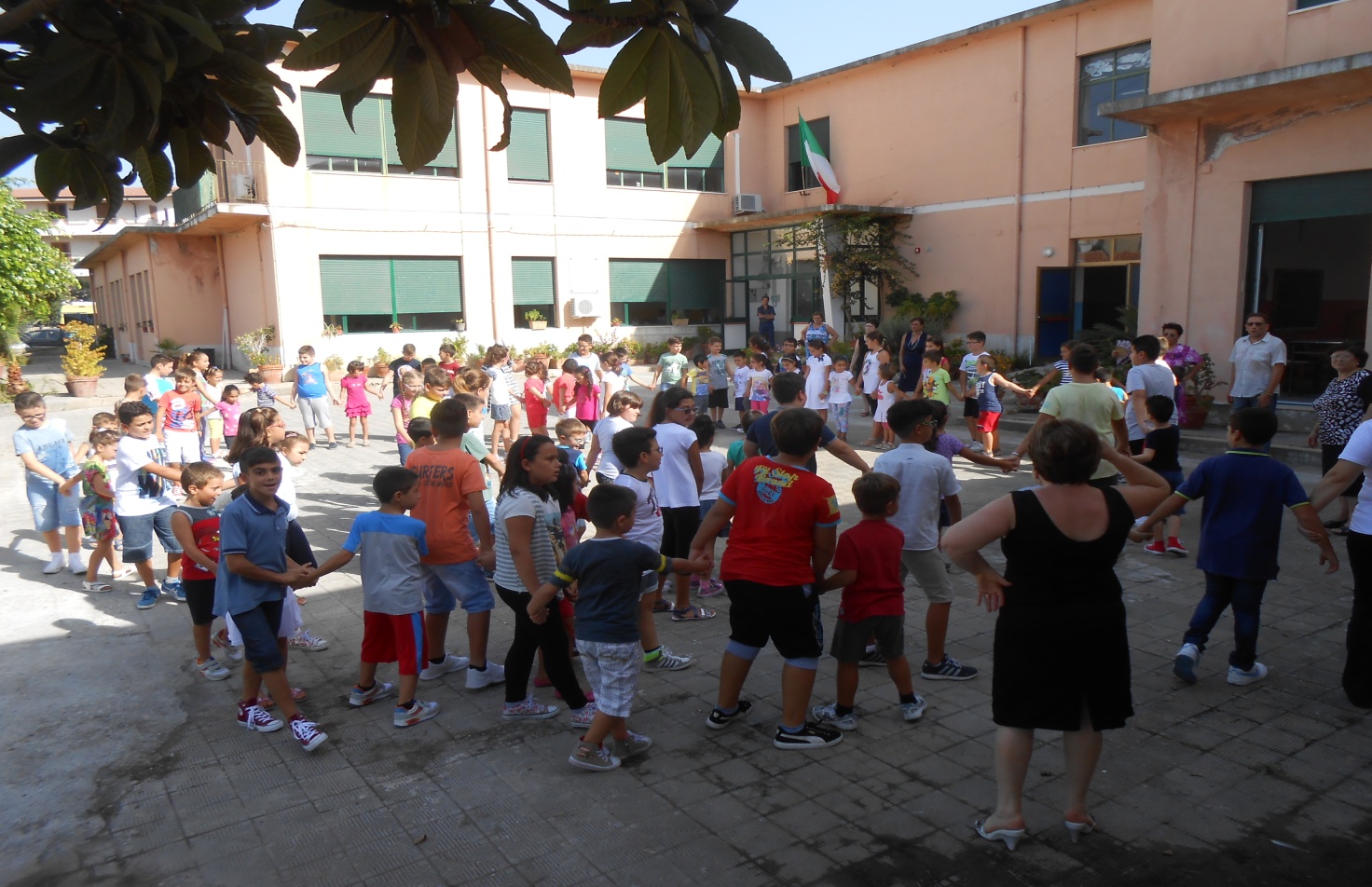 